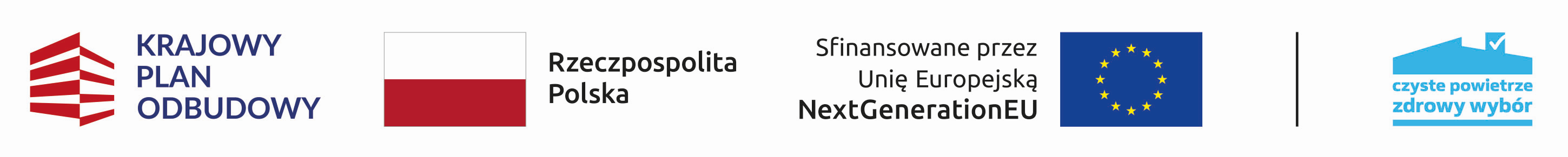   DANE O WDRAŻANIU Programu „CZYSTE POWIETRZE”NA TERENIE GMINY WILAMOWICE(STAN NA DZIAŃ: 31.12.2023 R.)Liczba złożonych wniosków o dofinansowanie –  833Liczba zawartych umów o dofinansowanie – 784Liczba zrealizowanych przedsięwzięć – 663Kwota wypłaconych dotacji – 8 784 799,48 zł